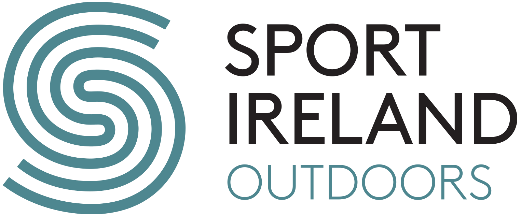 REGISTRATION INSPECTION REQUEST FORMWALKING TRAILSSport Ireland TrailsThe CourtyardSport Ireland National Sports Campus	Snugborough Road	Telephone +353 (0)1 860 8800Blanchardstown 	Facsimile +353 (0)1 860 8880Dublin 15 	Email: trails@sportireland.ieD15 PN0N	www.irishtrails.ieIntroductionSport Ireland Trails maintains the National Trails Register, promotes standards for trails and accredits trails against these standards.  The National Trails Register is a listing of developed trails in Ireland which are accredited by Sport Ireland. Trails listed on the register are also displayed on the website www.irishtrails.ie providing information about trails to the public.For a trail to become accredited Sport Ireland carry out a Trail Registration Inspection to confirm that it meets the standards both in terms of management of the trail and the trail infrastructure. To initiate an inspection this document must be completed and signed and dated.Sport Ireland manage an insurance scheme for accredited trails. Where a trail crosses private land the landowner can be covered by public liability insurance if the trail is included in the scheme. Also, on request, voluntary trail management organizations can covered by public liability insurance related to their management of the trail. Trail Registration InspectionA Trail Registration Inspection is required to confirm that a newly developed trail meets the requirements of the Management Standards for Recreational Trails, published by Sport Ireland. A copy of the standards document can be downloaded here. A summary of the standards is provided in Appendix 1. Requesting a Trail Registration InspectionWhen all development work is completed on a new trail (or group of trails), the organisation responsible can request a Trail Registration Inspection by completing the forms in this document. The forms are used to ensure that a trail and the management group are ready before a registration inspection is organised. The completed Registration Inspection Request Form must be returned to Sport Ireland Trailsvia email to:dcorrie@sportireland.ie or by post to:Sport Ireland TrailsThe CourtyardSport Ireland National Sports CampusSnugborough RoadBlanchardstownDublin 15D15 PN0NTrail InspectionIf the completed request form confirms that all requirements are in place, a registration inspection can be scheduled. The inspection involves a Sport Ireland Trails inspector visiting the trail/s. During the visit an assessment of the planned trail management system is carried out along with a survey of the trail.A weighted scoring system is used to assess how well the requirements of the standards are being met. To be accredited a trail must meet all mandatory requirements and reach a score of 70% for all other requirements. Inspection ReportAfter the inspection a Trail Registration Inspection Report is issued. This includes written details of the findings and the score sheet showing the results for the trail. The report will show if the trail has been accredited. If not accredited the issues which need to be addressed will be clearly identified. Cost for Registration InspectionsThere is a cost associated with doing Registration Inspections. To ensure the accreditation process remains sustainable it is necessary that the cost of the inspection is covered by the organisation managing the trail. Costs for inspection will typically be in the region of €300 to €700 per inspection depending on the length of the trail. This cost should be factored in when budgeting for the development of the trail. Please contact us to confirm a more exact cost when you know the length of your trail. The cost will be established in advance of the inspection and an invoice issued to the trail management organisation once the inspection report is finalised. Sport Ireland does not wish this cost to be a burden on voluntary groups developing trails. If payment of the cost of the Registration Inspection is a significant issue please contact the office to discuss. Once a trail is listed on the National Trails Register future trail audits will be free of charge.Trail ManagementThe plans for the ongoing management of a trail will be a major focus of the Registration Inspection.  It is critical that every trail has an active trail management organisation. A key function of the organisation is to ensure there is a system in place to carry out routine maintenance and regular monitoring of the trail. It is also important to retain records of this work. The implementation of a trail management plan as described here is now a requirement for accreditation of a trail and for inclusion in the trails insurance scheme.For further guidance see Summary of Trails Maintenance and Monitoring System in Appendix 3 below. A one day training course called Trail Maintenance and Monitoring Planning is available. Details can be found at www.irishtrails.ie/Education_Training or contact trailstraining@sportireland.ie InsuranceTrails which go through a Registration Inspection and become accredited are eligible to be added to the national trails insurance scheme managed by Sport Ireland supported by Local Authorities. This scheme applies to trails which cross private land on a permissive access basis. This policy provides public liability cover to private landowners and occupiers who have given permission for trail/s to be developed on their property and whose property/land is crossed or adjoins a trail. Please note that it is a condition of the trails insurance policy that the trail isdeveloped and maintained in accordance with the 'Management Standards for Recreational Trails' published by Sport Ireland Is used for recreational or leisure activities, excluding hunting (as defined by the Wild Life Act 1976 or amending or superseding legislation). is listed on the National Trails Register managed by Sport Irelandhas in place a system for ongoing maintenance and monitoring of the trail managed locally by the trail management organisation. Any safety issues found or reported must be prioritised and addressed accordingly. Documented records of all monitoring or work carried out on the trail must be retained by the management organisation. It is recommended that Voluntary Trail Committees / Organisations have public liability insurance cover. If not covered by another policy, the national trails insurance scheme can also provide public liability cover to committees upon request to Sport Ireland.INFORMATION FOR NATIONAL TRAILS REGISTERAND WWW.IRISHTRAILS.IEIf you would like your trail(s) to be listed on the National Trails Register and promoted on www.irishtrails.ie, the most comprehensive listing of trails in Ireland, please supply the following informationAPPENDIX 1Summary of Management Standards for Walking TrailsThere are some mandatory requirements which must be met for a trail to be registered as follows:Must have permitted access from all landowners on the trail routeMust have evidence of consultation with the appropriate authority if a route passes through a site of environmental, archaeological or architectural interestMust have a trail management organization/committee taking responsibility for the trailMust have a system for maintenance and monitoring of trails and records of this work.   Must be free from any hazards which could potentially endanger a trail user.The following criteria must also be met for a trail to be accredited and listed on the National Trails Register and website – www.irishtrails.ie. Following inspection, a trail will be scored against the criteria. The points available for each criteria are weighted. Criteria that are considered most important attract a higher score. If a trail receives at least 70% of the score available for each of the main headings 1 to 7 below and at least 70% of the total score available, it will be considered accredited.Trail Management There is a trail management organisation in placeThere is a plan for routine maintenance, regular monitoring and repair (when required) of the trailThere is a method for keeping clear and up to date records of maintenance, monitoring and repair work carried out.Trail Information	Information about the trail should be available to users as follows:Trail Map and trail information: (hard copy or printable from the internet):Map showing the route, with sufficient detail such that it can be used for route finding on the trail, including – start/finish points, all junctions where the user could divert from the route must be clearly represented and any other recognised access points to the trail in addition to the main start finish points should be shown.Information on the grade of the trail and a definition of the grades.Length of the trail estimated time to complete and ascent in metres.Description or visual example of waymarking used on the trail.Brief route description.Email or phone number for trail management organization.Emergency services contact details.Information on whether dogs are permitted on the trail.The “Leave No Trace” principles or similar behavioral guidelinesInformation Board at the trail head which includes:Map showing route, start and finish point and a ‘you are here’ pointer.Information on the grade of the trail and a definition of the grades.Length of the trail estimated time to complete and ascent in metres.Description or visual example of waymarking used on the trail.Brief route description.Email or phone number for trail management organization.Emergency services contact details.Information on whether dogs are permitted on the trail.The “Leave No Trace” principles or similar behavioral guidelines3. The RouteThe route must:Be unobstructed and passable due to vegetation or other issues.Warning signs must be in place warning of any hazards on the route which require users to take specific care e.g. electric fencing.Have protective tubing on electric fences which need to be crossed by walkers.Have livestock signs at entrance points to fields containing bulls or suckler cows.Have warning signs for motorists on the road where it crosses N or R roads or other busy trafficked roads.4. WaymarkingThe trail must have: Waymarking at all junctions or other locations where it is essential to direct the trail userWaymarking correctly aligned at all junctions/locations where waymarking is essential to direct the trail user.Waymarking positioned so that they are clearly visible to an approaching walker at junctions or other locations on the route where they are essential to direct the walker (travelling in either direction on a two way route).Consistent waymarking (same type/colour) used throughout the routeMarkers differentiated by colour, numbers or letter where there are multiple trails in the same area.Yellow arrow and “walking man” symbol used only on National Waymarked Ways.Temporary diversions on the trail must be clearly waymarked.5. Trail SurfaceThe trail surface must be durable, robust and fit for purpose.It should be free from extended sections which have drainage problems, are severely waterlogged, boggy, have deep mud or are severely eroded such that it is difficult to walk through.6. Vegetation and Litter ManagementThe route must: Be free from invasive species of vegetation on the route.Have markers unobstructed by vegetationBe free from litter and other waste.7. Trail Furniture and ServicesTrail furniture includes: Information BoardsSeatingMarkersSignageStilesGatesBridgesBog bridgesBoardwalksStepsTrail furniture must be designed, constructed, installed and maintained such that it is fit for purpose, robust, reliable and safe.Walking surface on stiles, board walks, bridges or steps must have a suitable ‘non-slip’ finish.Suitable off-road car parking space must be available at the trail head.APPENDIX 2Potential Safety IssuesDangerous FurnitureDamaged, rotting or loose stileDamaged, rotting or loose sleepers, footbridges, boardwalks, bog bridgesDamaged, rotting or loose handrailDangerously slippery stile or steps without non-slip surfaceDangerously slippery sleepers, footbridges, boardwalks, bog bridges without non-slip surfaceUnsupported timber stile stepsProtruding nails on stile or crossing placeArrow plates with sharp edges protruding that may injure a walkerFencingBarbed wire that may injure a walkerLoose wire or other items as trip hazardSurface DangersDeep holes or collapsed drains in the path or trackDangerous river crossing or floodingSignageExceptionally dangerous roads without signs to warn motorists of walkersDangerous cliffs, mines or quarries located near the trail without warning signsTimber felling operations without warning signsPlease Note:This list is not exhaustive. It gives some of the most common safety issues found on trails. However, issues can arise that are not included here. APPENDIX 3Summary of Trails Maintenance and Monitoring SystemThis a summary the key elements of a trail maintenance and monitoring systems as recommended by Sport Ireland trails. Best practice when managing a trail ensures that four key elements are in place.Regular Maintenance:Routine work carried out periodically – e.g. cut back vegetation. drains cleared etc.This should be planned in advance and documented Different tasks may be done at different intervals depending on the need – e.g. one a year, twice a year etc.)Example of a Maintenance Plan/ Schedule and Records A blank template of this form can be downloaded from the Monitoring and Maintenance section of www.irishtrails.ie in the Report Log on Area here.Regular MonitoringRegular monitoring of the trail should be carried out to ensure it is in good condition. The frequency of monitoring on a trail is decided locally but should be determined by how much the trail is used, the amount of infrastructure on the trails, seasonal impacts and any other factors that might be relevant.  Trail monitoring can be carried out at the same time as maintenance activity if that suits.Trail monitoring can be undertaken by anyone that is comfortable walking in the outdoors (or by the person/ people doing the maintenance if that suits).When monitoring check for any issues which would potentially have a negative impact on a visitor to the trail e.g. waymarker missing, slippy stile etc. Check for other issues which may need to be addressed e.g. water eroding the trailRecord issues and comment as per example below.If a minor issue can be fixed easily – fix it.Example of Monitoring form and Records A blank template of this form can be downloaded from the Monitoring and Maintenance section of www.irishtrails.ie in the Report Log on Area here. The blank form also lists a number of things to look out for when monitoring a trail. Repair of any issues foundIf there are any issues recorded when monitoring a trail this needs to be identified and further work needs to be planned and organised. A worksheet to document what is required can be used (example below)Repair work may require additional tools, material or expertise. Larger jobs may need outside help e.g. a contractorIssues which would potentially cause injury to a trail user should be treated as a priorityIf an issue is considered to be a high risk the trail may need to be closed while the issue is addressed.Issues on an easy grade trail may be more significant than at the other end of the spectrum on a difficult trail where users should be more capable and more experienced.Example of Repair Worksheet A blank template of this form can be downloaded from the Monitoring and Maintenance section of www.irishtrails.ie in the Report Log on Area here.Record keeping A plan and schedule for maintenance and monitoring should be documentedRecord all maintenance and monitoring work done and issues found. Record any repair work.Use your own templates or the ones shown above for record keeping (all available for download from www.irishtrails.ie)Using the forms described above will provide most of the record keeping required for a Maintenance and Monitoring System To keep a summary of all work carried out it is recommended that a log should be maintained recording each time any work is done on the trail.Note: If you already have a system in place which deals with the maintenance and monitoring of trails, ensures any issues found are addressed and records are maintained there is no requirement to change anything. Just provide an update to Sport Ireland as described in the following instructions.Please contact us at 01 8608839 or  trails@sportireland.ie if you need any help or adviceSECTION 1 – Trail Details for InspectionSECTION 1 – Trail Details for Inspection1Name of Trail(s) (please name each trail if more than one)2Name of Organisation/Committee Responsible3Name of Main Contact Person4Contact Address5Telephone Number6E-mail Address7Name of person to accompany the Sport Ireland Trails inspector during inspection.Please confirm the following Please confirm the following Please confirm the following 8Are the trail(s) open to the public?9Are there any safety issues on the trail(s)?10Have all relevant landowners and occupiers been consulted and given permission?11Have you got written agreement from each landowner? 12Number of private landowners13Length of Trail(s) (km) (please give length for each trail if more than one)14How much of the trail(s) is on road (km)?15How much of the trail(s) is on National or Regional Road?16Are the trail(s) crossing any environmentally designated area e.g. SAC, SPA? If yes, have NPWS been consulted?17Are there any National Monuments along the trail(s)? If yes have the National Monuments Service been consulted?18Is the trail surface durable, robust and fit for purpose throughout?That the following are in place on the trail(s) That the following are in place on the trail(s) That the following are in place on the trail(s) 19Information / Map board(s)20All trail furniture e.g. stiles, footbridges, gates, etc.21All waymarking e.g. posts, finger signs, arrow discs22Car parking at the trailhead23Warning signs in place for unavoidable hazards24Protective tubing and warning signs on electric fencesTrail InformationTrail InformationTrail Information25Does the trail have online information? (Give website)26Should this site be linked from www.irishtrails.ie? (Yes/No)27Name of any map guide/brochure/flyer available28Have you attached or posted a scanned copy (Yes/No)Please provide a copy of map with the route clearly shown when returning this form.Please provide a copy of map with the route clearly shown when returning this form.Please provide a copy of map with the route clearly shown when returning this form.I have personally inspected all the trail(s) and confirm they are ready for a trail registration inspection and listing on the National Trails Register.I have personally inspected all the trail(s) and confirm they are ready for a trail registration inspection and listing on the National Trails Register.I have personally inspected all the trail(s) and confirm they are ready for a trail registration inspection and listing on the National Trails Register.SECTION 2 – Trail Management SECTION 2 – Trail Management 29Is there a trail management organisation/committee for the trail? 30How many people are involved in the trail management organization/committee? 31What roles are assigned to the members of the committee? 32Does the organisation/committee have a bank account? (Yes/No)33Please supply your proposed routine maintenance plan showing maintenance tasks to be done.Please indicate when/how often the work will be done and who will do it. (Names are not required – just a description of their role e.g. members of the committee or RSS workers etc.)Also provide the proposed format for keeping records of maintenance carried out. 34Please supply your proposed trail monitoring plan showing what will be checked, how often it will be done and who will do it. (Names are not required – just a description of their role e.g. members of the committee or RSS workers etc.)Also provide the proposed format for keeping records of monitoring carried out. Note: Appendix 3 attached provides guidance on trial Maintenance and Monitoring. These activities can be combined as one job if that suits best. However, for high usage trails it is good practice to carry out frequent monitoring of the trail for any issues. SECTION 3 – InsuranceSECTION 3 – Insurance35Do you require inclusion on the Trails Insurance Scheme which provides indemnity to private landowners? .36Please list names of each trail to be listed on the scheme if more than one.37Do you require your management organization to be added to the policy?  If yes see item 38.38Please confirm whether this organisation/committee has any public liability insurance cover through another policy.39Please confirm you accept the conditions of cover as follows: Each Trail: is developed and maintained in accordance with the 'Management Standards for Recreational Trails' published by Sport Ireland Is used for recreational or leisure activities, excluding hunting is listed on the National Trails Register managed by Sport Irelandhas a system for ongoing maintenance and monitoring and records of this work.has any safety issues found or reported prioritised and addressed Yes / NoSport Ireland Training Courses (for information only). See https://www.irishtrails.ie/Education_Training/ for listingSport Ireland Training Courses (for information only). See https://www.irishtrails.ie/Education_Training/ for listingHas any member of your organization attended a training course run by Sport Ireland? If so, please give name of course/s.We agree to keep Sport Ireland We agree to keep Sport Ireland We agree to keep Sport Ireland Updated on maintenance and monitoring work on the trail (on request)Updated on maintenance and monitoring work on the trail (on request)Updated on maintenance and monitoring work on the trail (on request)Informed of any temporary re-routes or trail closuresInformed of any temporary re-routes or trail closuresInformed of any temporary re-routes or trail closuresInformed of any changes to the information about the trail including any route/mapping changes so that www.irishtrails.ie can be updatedInformed of any changes to the information about the trail including any route/mapping changes so that www.irishtrails.ie can be updatedInformed of any changes to the information about the trail including any route/mapping changes so that www.irishtrails.ie can be updatedSigned:Dated:CountyFormat – Linear or LoopedAscent - total ascent in metresGrade - see p. 24 in www.irishtrails.ie/Sport_Ireland_Trails/Publications/Trail_Development/Classification_Grading_of_Recreational_Trails.pdf  Time to walk the trailAre dogs allowed?Description of waymarking (colour of arrows and background)Nearest town or village to start and distance from trailheadServices such as car parking, shops, restaurants/cafés, accommodation etc. available in aboveAny services such as car parking, toilets, shops, restaurants/cafés, accommodation etc. at trailheadStart point (e.g. Church car park)Grid reference of start point (e.g. R 393 098)Finish point (if different from start)Grid reference of finish point (e.g. R 393 098) (if different from start)Name of any map guide availableOSI Discovery Series map sheet number/sTrail management details for public to contact, regarding any queries or issuesPublic transport (bus or train)Brief description of trail (this should highlight the attractions, views, terrain and general impression of the trail rather than giving directions)Map supplied in pdf format which is suitable for those using the trailSigned:Dated:LocationElementTaskWhenCommentsTrailheadMap BoardCleanMarchDoneEntire LoopLitter/rubbishPick UpMonthlyDone fridge dumped in car park. First LanewayVegetationCut BranchesApr/ JunDoneBridgeDrainsClear/OpenAprDone -Drain collapsed needs work Etc.Item NoLocation / ReferenceIssue / DescriptionDone / Comments1Stile from field to road at Crohan’s CrossBarbed wire attached to handrailRemoved barbs, met farmer so he knows about it.2French RiverRef KL17-3Footbridge brokenAll slats damaged/broken. New bridge needed. Took photos.3Larkin’s field, by the troughWaymarker looseTightened, packed with stones. Grand for now but may need concrete in future.Reference:KL17-3Issue Location:Trail section from Bridge to Road Issue Identified:Drain on northern side collapsed and broken, water running onto path. Starting to cause damage.Work Required:Re-build full drain (approx. 200 metres)Person/s Assigned:RSS (John Smith, Patrick O’Malley)Tools / Resources Required:2 x RSS; 3 daysShovels, mattocks, picks, wheelbarrow, bucketsRe-build using existing material – stone, gravel in situ. If more needed, can request.Comments:1 x small trailer of building stone required to line and secure drain.Cost €90Date Completed:26/5/17